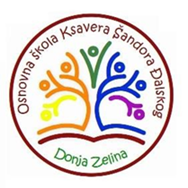 Donja Zelina, 13. 7. 2021. 	DRUGI OBRAZOVNI MATERIJALI ZA UČENIKE SVIH 4. RAZREDAŠKOLSKA GODINA 2021. / 2022.Šifra kompletaNaslovAutoriVrsta izdanjaNakladnikCijena1.013739Zlatna vrata 4, radna bilježnicaSonja Ivić, Marija Krmpotićradna bilježnicaŠK
38,00 kn2.013494Moj sretni broj 4, radna bilježnicaSanja Jakovljević Rogić, Dubravka Miklec, Graciella Prtajinradna bilježnicaŠK36,00 kn3.013495Moj sretni broj 4, zbirka zadatakaSanja Jakovljević Rogić, Dubravka Miklec, Graciella Prtajinzbirka zadatakaŠK49,00 kn4.
014127Istražujemo naš svijet 4, radna bilježnicaTamara Kisovar Ivanda, Alena Letina, Zdenko Braičićradna bilježnicaŠK42,00 kn5.1111021060Lernen, singen spielen 1Gordana Matolek Veselić, Željka Hutinski, Vlada Jagatićradna bilježnicaALFA50,00 kn